Name _______________________________________   	                       Date _____________________Segment Addition Postulate and Pythagorean Theorem WorksheetWrite out the segment addition postulate for the following diagram:If AB = 27 and BC = 13, find the length of AC.		3. If TD = 32 and YD = 51, find YT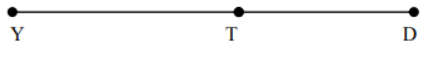 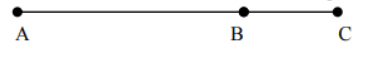 For the following problems solve for the value of x.  Then use x to find the measures of all three line segments.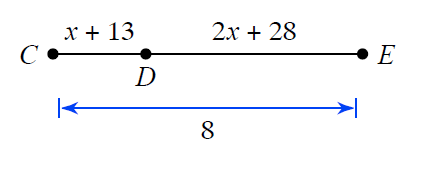 4. 							5.  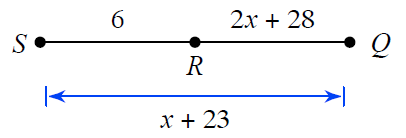 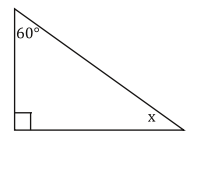 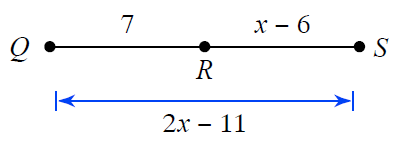 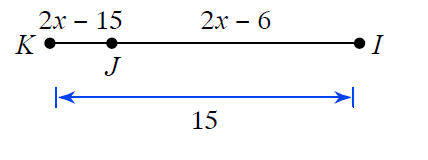 6. 							7.  GET WORKSHEET FROM LET’s PRACTICE GEOMETRYhttp://www.letspracticegeometry.com/wp-content/uploads/2011/11/pythagorean-theorem.pdf